Chọn chữ cái đứng trước phương án đúng nhất trong mỗi câu sau:Câu 1. Kết quả của phép tính  là:	A.   -6		      	B.  			C.  			D.   Câu 2. Giá trị của biểu thức  là: 	A.  		B.   				C.   			D.  Câu 3. Giá trị của biểu thức | - 3,4 | : | +1,7 | - 0,2   là:	A.  - 1,8 		B.   1,8 			C.     0				D.   - 2,2 Câu 4. Giá trị của x thỏa mãn  x :  là:	A.  		B.  				C.  			D.  Câu 5. Cho các số x, y, z thỏa mãn . Khi đó x, y, z có giá trị là:	A. x = 2020; y = 2021; z = 2022		B. x = 3; y = 2021; z = 2022	C. x = 3; y = -2021; z = 337			D. x = 3; y = 2021; z = 337Câu 6. Biết  x +    thì : 	A.  x = 		B.   x = 		           C.   x = 			D.   x = Câu 7. Giá trị của a thỏa mãn  a :  là:	A. 			B.  			C. 			D. Câu 8. Giá trị của biểu thức   là:	A.    		B.  			C.  			D. Câu 9. Tập hợp các số nguyên x thỏa mãn  là:	A. {1; 2; 3; 4; 5}					B. {0; 1; 2; 3; 4; 5}	C. {1; 2; 3; 4; 5; 6}				D. {0; 1; 2; 3; 4; 5; 6}Câu 10. Biết 20n  :  5n = 4  thì:	A.  n = 0		B.  n = 1			C.  n = 2 			D.   n = 3  Câu 11. Hai tỉ số nào dưới đây lập thành một tỉ lệ thức? A.     và   	B.   và 		C .  và  		D.  và Câu 12. Tất cả các giá trị của x thỏa mãn tỉ lệ thức   là:	A.  			B. 				C.  và 			D.   và Câu 13. Biết   và  a + b - c = - 8   thì : 	A.  a = - 22 ; b  = - 30 ; c = - 60			B.  a = 22 ; b = 30 ; c = 60 	C.  a = - 22 ; b = - 30 ; c = - 44			D.  a = 22 ; b = 30 ; c = 44Câu 14. Số điểm 10 trong kì kiểm tra học kì I của  ba bạn Tài, Thảo, Ngân tỉ lệ với 3; 1; 2. Biết tổng số điểm 10  của cả  ba bạn là  24 điểm. Số điểm 10 bạn Ngân  đạt được là: 	A.  6 			B.  7 				C  8 				D. 9  Câu 15. Trong các số sau đây số nào là số vô tỉ?    	A. 		B. 0, 121212....		C.  0,010010001... 		D. - 3,12(345)Câu 16. Nếu  thì a2  bằng: 	A.  3 			B.  9 				C.  27 			         	D. 81Câu 17. Chọn câu trả lời sai. Nếu   thì  x bằng:	A.  			B. 		C.   				D.  - Câu 18. Số   được viết dưới dạng số thập phân là:	A. 0,25 		           B.  0,2(5) 		C. 0, (25) 			D.  0, (025)	Câu 19. Biết x và y là hai đại lượng tỉ lệ thuận, khi x = 5 thì y = 15. Hệ số tỉ lệ  k của y đối với x là:	A.  3				B.  75 		C.   				D.  10 Câu 20. Biết đại lượng y tỉ lệ thuận với đại lượng x theo hệ số tỉ lệ là -2. Công thức biểu diễn y theo x là:A. 			B. 	C. 			D. Câu 21. Biết đại lượng x tỉ lệ thuận với đại lượng y theo hệ số tỉ lệ là 2. Khi x = 2 thì y bằng:     	A.                                 B. 1                         C. 2                            	D. 4Câu 22. Một công nhân làm được 30 sản phẩm trong 50 phút. Trong 120 phút người đó làm được bao nhiêu sản phẩm cùng loại? 	A.  72				B.  74 		C.  76 			D.  78 Câu 23. Ba đơn vị kinh doanh A, B, C góp vốn theo tỉ lệ 3; 5; 7. Biết hai lần số tiền lãi của đơn vị C nhiều hơn tổng số tiền lãi của các đơn vị còn lại là 120 triệu đồng. Biết số tiền lãi được chia tỉ lệ thuận với số vốn đã góp. Khi đó số tiền lãi của các đơn vị A, B, C lần lượt là:	A. 30 triệu đồng, 50 triệu đồng, 70 triệu đồng;	B. 90 triệu đồng, 150 triệu đồng, 210 triệu đồng;	C. 150 triệu đồng, 250 triệu đồng, 350 triệu đồng;	D. 60 triệu đồng, 100 triệu đồng, 140 triệu đồng.Câu 24. Biết y tỉ lệ thuận với x theo hệ số tỉ lệ a, x tỉ lệ thuận với z theo hệ số tỉ lệ b (a;b ≠ 0) thì: 	A.  y tỉ lệ thuận với z theo hệ số tỉ lệ 	B. y tỉ lệ thuận với z theo hệ số tỉ lệ ab	C. y tỉ lệ thuận với z theo hệ số tỉ lệ 		D. Cả ba câu A; B; C đều sai Câu 25. Chọn khẳng định đúng trong các khẳng định sau:Hai đường thẳng cắt nhau tạo thành hai cặp góc đối đỉnh   Ba đường thẳng cắt nhau tạo thành ba cặp góc đối đỉnh  Bốn  đường thẳng cắt nhau tạo thành bốn cặp góc đối đỉnh   	Cả A, B, C đều đúngCâu 26. Đường thẳng AB cắt đoạn thẳng CD tại M. Đường thẳng AB là đường trung trực của đoạn thẳng CD khi:	A.  AB  CD					B.  AB  CD và MC = MD	C.  AB  CD; M ≠ A; M ≠ B 			D. AB  CD và MC + MD = CD Câu 27. Chọn khẳng định đúng trong các khẳng định sau:A. Có duy nhất một đường thẳng song song với đường thẳng cho trước.B. Nếu ba góc của tam giác này bằng ba góc của tam giác kia thì hai tam giác đó bằng nhau.C. Góc ngoài của tam giác lớn hơn mỗi góc trong của tam giác.D. Mỗi đoạn thẳng chỉ có một đường trung trực.Câu 28. Nếu a, b, c là ba đường thẳng phân biệt thỏa mãn   thì kết luận nào sau đây đúng?	A. b  c		B. b và c cắt nhau		C. b // c		D. Đáp án khácCâu 29. Quan sát hình vẽ, số đo x của góc NPQ là:Câu 30. Quan sát hình vẽ, biết . Số đo của là:Câu 31. Cho tam giác MHK vuông tại H. Ta có : 	A.  > 900 	B.  = 900 	        C.   < 900 	     D.  = 1800Câu 32. Cho tam giác ABC có  là góc ngoài tại đỉnh C của tam giác ABC. Khi đó: 	A.  		B. 		        C. 	    D. Cả A,B,C đều đúngCâu 33. Cho hình 1, số đo bằng: Câu 34. Cho  ∆PQR =  ∆DEF, biết PQ = 4cm, QR = 6cm,  PR = 5cm. Chu vi tam giác DEF là:	A. 17cm			B. 16cm		C. 15cm			D. 14cm Câu 35. Cho  ∆ABC =  ∆DEF có = 700,  = 500, EF = 3cm. Số đo của góc D và độ dài cạnh BC là:     	A. = 500, BC = 3cm	    			B. = 600, BC = 3cm	   C. = 700, BC = 3cm      			D. = 800, BC = 3cmCâu 36. Cho hai tam giác HIK và DEF có HI = DE, HK = DF, IK = EF. Khi đó, ta có:      	A.  ∆HIK =  ∆DEF	    				B. ∆HKI =  ∆DEF	  C. ∆KIH =  ∆EDF					D. Cả A, B,C đều đúng                                                                                                                                                                                                                                                                                                                                                                                                                                                                                                                                                                                                                                                                                                                                                                                                                                                                                                                                                                             Câu 37.  Cho tam giác ABC có AB = AC. Gọi M là trung điểm của BC. Khi đó, ta có: 	A.  ∆ABM =  ∆ACM (c- c -c)			B.	C. AM là phân giác của góc BAC		D Cả A, B, C đều đúngCâu 38. Quan sát hình vẽ, cần thêm yếu tố nào để  ∆BAC =  ∆DAC (c- g-c)?Câu 39. Quan sát hình vẽ, chọn đáp án đúng: Câu 40. Cho tam giác DEF có DE = DF. Tia phân giác của góc D cắt EF tại  I. Ta có:     	A.  ∆ DIE =  ∆ DIF	B. IE = IF	  C.         D Cả A, B, C đều đúng-------Chúc các em làm bài tốt!-------ĐÁP ÁN VÀ BIỂU ĐIỂM CHẤM BÀI KIỂM TRA HỌC KÌ IMÔN: TOÁN 7Năm học 2021 - 2022Đề chính thứcMỗi câu trả lời đúng được 0,25 điểmChọn chữ cái đứng trước phương án đúng nhất trong mỗi câu sau:Câu 1. Cho tam giác ABC vuông tại A. Ta có : 	A.  > 900 	B. = 900 	        C.  < 900 	     D. = 1800Câu 2. Cho tam giác ABC có  là góc ngoài tại đỉnh C của tam giác ABC. Khi đó: 	A.  		B. 		        C. 	    D. Cả A,B,C đều đúngCâu 3. Cho hình 1, số đo bằng: Câu 4. Cho  ∆PQR =  ∆DEF, biết DE = 4cm, DF = 6cm,  EF = 5cm. Chu vi tam giác PQR là:	A. 17cm			B. 16cm		C. 15cm			D. 14cm Câu 5. Cho  ∆ABC =  ∆DEF có = 700,  = 500, EF = 3cm. Số đo của góc D và độ dài cạnh BC là:     	A. = 500, BC = 3cm	    			B. = 600, BC = 3cm	   C. = 700, BC = 3cm      			D. = 800, BC = 3cmCâu 6. Cho hai tam giác HIK và DEF có HI = DE, HK = DF, IK = EF. Khi đó, ta có:      	A.  ∆HIK =  ∆DEF	    				B. ∆HKI =  ∆DEF	  C. ∆KIH =  ∆EDF					D. Cả A, B,C đều đúng                                                                                                                                                                                                                                                                                                                                                                                                                                                                                                                                                                                                                                                                                                                                                                                                                                                                                                                                                                             Câu 7.  Cho tam giác ABC có AB = AC. Gọi M là trung điểm của BC. Khi đó, ta có: 	A.  ∆ABM =  ∆ACM (c- c -c)			B.	C. AM là phân giác của góc BAC		D Cả A, B, C đều đúngCâu 8. Quan sát hình vẽ, cần thêm yếu tố nào để  ∆BAC =  ∆DAC (c- g-c)?Câu 9. Quan sát hình vẽ, chọn đáp án đúng: Câu 10. Cho tam giác DEF có DE = DF. Tia phân giác của góc D cắt EF tại  I. Ta có:     	A.  ∆ DIE =  ∆ DIF	B. IE = IF	  C.         D Cả A, B, C đều đúngCâu 11. Hai tỉ số nào dưới đây lập thành một tỉ lệ thức? A.     và   	B.   và 		C .  và  		D.  và Câu 12. Tất cả các giá trị của x thỏa mãn tỉ lệ thức   là:	A.  			B. 				C.  và 			D.   và Câu 13. Biết   và  a + b - c = - 8   thì : 	A.  a = - 22 ; b  = - 30 ; c = - 60			B.  a = 22 ; b = 30 ; c = 60 	C.  a = - 22 ; b = - 30 ; c = - 44			D.  a = 22 ; b = 30 ; c = 44Câu 14. Số điểm 10 trong kì kiểm tra học kì I của  ba bạn Tài, Thảo, Ngân tỉ lệ với 3; 1; 2. Biết tổng số điểm 10  của cả  ba bạn là  24 điểm. Số điểm 10 bạn Ngân  đạt được là: 	A.  6 			B.  7 				C  8 				D. 9  Câu 15. Trong các số sau đây số nào là số vô tỉ?    	A. 		B. 0, 121212....		C.  0,010010001... 		D. - 3,12(345)Câu 16. Nếu  thì a2  bằng: 	A.  3 			B.  9 				C.  27 			         	D. 81Câu 17. Chọn câu trả lời sai. Nếu   thì  x bằng:	A.  			B. 		C.   				D.  - Câu 18. Số   được viết dưới dạng số thập phân là:	A. 0,25 		           B.  0,2(5) 		C. 0, (25) 			D.  0, (025)	Câu 19. Biết x và y là hai đại lượng tỉ lệ thuận, khi x = 5 thì y = 15. Hệ số tỉ lệ  k của y đối với x là:	A.  3				B.  75 		C.   				D.  10 Câu 20. Biết đại lượng y tỉ lệ thuận với đại lượng x theo hệ số tỉ lệ là -2. Công thức biểu diễn y theo x là:A. 			B. 	C. 			D. Câu 21. Biết đại lượng x tỉ lệ thuận với đại lượng y theo hệ số tỉ lệ là 2. Khi x = 2 thì y bằng:     	A.                                 B. 1                         C. 2                            	D. 4Câu 22. Một công nhân làm được 30 sản phẩm trong 50 phút. Trong 120 phút người đó làm được bao nhiêu sản phẩm cùng loại? 	A.  72				B.  74 		C.  76 			D.  78 Câu 23. Ba đơn vị kinh doanh A, B, C góp vốn theo tỉ lệ 3; 5; 7. Biết hai lần số tiền lãi của đơn vị C nhiều hơn tổng số tiền lãi của các đơn vị còn lại là 120 triệu đồng. Biết số tiền lãi được chia tỉ lệ thuận với số vốn đã góp. Khi đó số tiền lãi của các đơn vị A, B, C lần lượt là:	A. 30 triệu đồng, 50 triệu đồng, 70 triệu đồng;	B. 90 triệu đồng, 150 triệu đồng, 210 triệu đồng;	C. 150 triệu đồng, 250 triệu đồng, 350 triệu đồng;	D. 60 triệu đồng, 100 triệu đồng, 140 triệu đồng.Câu 24. Biết y tỉ lệ thuận với x theo hệ số tỉ lệ a, x tỉ lệ thuận với z theo hệ số tỉ lệ b (a;b ≠ 0) thì: 	A.  y tỉ lệ thuận với z theo hệ số tỉ lệ 	B. y tỉ lệ thuận với z theo hệ số tỉ lệ ab	C. y tỉ lệ thuận với z theo hệ số tỉ lệ 		D. Cả ba câu A; B; C đều sai Câu 25. Chọn khẳng định đúng trong các khẳng định sau:Hai đường thẳng cắt nhau tạo thành hai cặp góc đối đỉnh   Ba đường thẳng cắt nhau tạo thành ba cặp góc đối đỉnh  Bốn  đường thẳng cắt nhau tạo thành bốn cặp góc đối đỉnh   	Cả A, B, C đều đúngCâu 26. Đường thẳng AB cắt đoạn thẳng CD tại M. Đường thẳng AB là đường trung trực của đoạn thẳng CD khi:	A.  AB  CD					B.  AB  CD và MC = MD	C.  AB  CD; M ≠ A; M ≠ B 			D. AB  CD và MC + MD = CD Câu 27. Chọn khẳng định đúng trong các khẳng định sau:A. Có duy nhất một đường thẳng song song với đường thẳng cho trước.B. Nếu ba góc của tam giác này bằng ba góc của tam giác kia thì hai tam giác đó bằng nhau.C. Góc ngoài của tam giác lớn hơn mỗi góc trong của tam giác.D. Mỗi đoạn thẳng chỉ có một đường trung trực.Câu 28. Nếu a, b, c là ba đường thẳng phân biệt thỏa mãn   thì kết luận nào sau đây đúng?	A. b  c		B. b và c cắt nhau		C. b // c		D. Đáp án khácCâu 29. Quan sát hình vẽ, số đo x của góc NPQ là:Câu 30. Quan sát hình vẽ, biết . Số đo của là:Câu 31. Kết quả của phép tính  là:	A.   -6		      	B.  			C.  			D.   Câu 32. Giá trị của biểu thức  là: 	A.  		B.   				C.   			D.  Câu 33. Giá trị của biểu thức | - 3,4 | : | +1,7 | - 0,2   là:	A.  - 1,8 		B.   1,8 			C.     0				D.   - 2,2 Câu 34. Giá trị của x thỏa mãn  x :  là:	A.  		B.  				C.  			D.  Câu 35. Cho các số x, y, z thỏa mãn . Khi đó x, y, z có giá trị là:	A. x = 2020; y = 2021; z = 2022		B. x = 3; y = 2021; z = 2022	C. x = 3; y = -2021; z = 337			D. x = 3; y = 2021; z = 337Câu 36. Biết  x +    thì : 	A.  x = 		B.   x = 		           C.   x = 			D.   x = Câu 37. Giá trị của a thỏa mãn  a :  là:	A. 			B.  			C. 			D. Câu 38. Giá trị của biểu thức   là:	A.    		B.  			C.  			D. Câu 39. Tập hợp các số nguyên x thỏa mãn  là:	A. {1; 2; 3; 4; 5}					B. {0; 1; 2; 3; 4; 5}	C. {1; 2; 3; 4; 5; 6}				D. {0; 1; 2; 3; 4; 5; 6}Câu 40. Biết 30n : 3n = 10  thì:	A.  n = 0		B.  n = 1			C.  n = 2 			D.   n = 3  -------Chúc các em làm bài tốt!-------ĐÁP ÁN VÀ BIỂU ĐIỂM CHẤM BÀI KIỂM TRA HỌC KÌ IMÔN: TOÁN 7Năm học 2021 - 2022Đề dự phòngMỗi câu trả lời đúng được 0,25 điểmTRƯỜNG THCS LÝ THƯỜNG KIỆTNHÓM TOÁN 7ĐỀ KIỂM TRA HỌC KÌ IMôn: TOÁN 7 Năm học 2021 - 2022Thời gian làm bài: 90 phútNgày kiểm tra: 23/12/2021         A. 600        B. 700        C. 900             D. 1100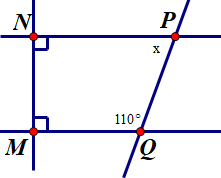         A. 630        B. 670        C. 730             D. 750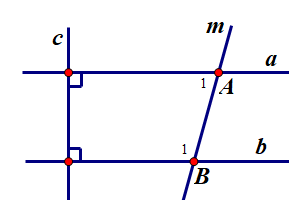         A. 350        B. 950        C. 1150             D. 1500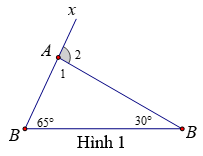         A.         B.         C.              D. Cả A, B đều sai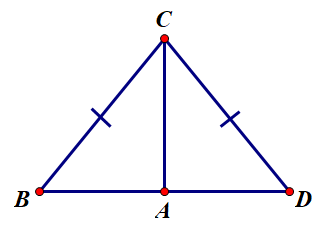         A. BDA = CEA        B. BEA = CDA        C. , AD = AE             D. Cả A, B, C đều đúng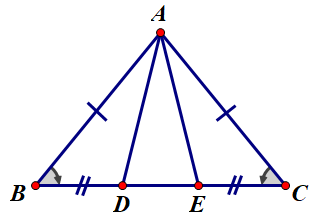 CâuCâu12345678910Đáp ánĐáp ánCBBCCABCABCâu1111121314151617181920Đáp ánCCDCCCDDCADCâu2121222324252627282930Đáp ánBBADBABDCBCCâu3131323334353637383940Đáp ánBBDBCBADADDTRƯỜNG THCS LÝ THƯỜNG KIỆTNHÓM TOÁN 7ĐỀ KIỂM TRA HỌC KÌ IMôn: TOÁN 7 Năm học 2021 - 2022Thời gian làm bài: 90 phútNgày kiểm tra: …/…./2021         A. 350        B. 950        C. 1150             D. 1500        A.         B.         C.              D. Cả A, B đều sai        A. BDA = CEA        B. BEA = CDA        C. , AD = AE             D. Cả A, B, C đều đúng        A. 600        B. 700        C. 900             D. 1100        A. 630        B. 670        C. 730             D. 750Câu12345678910Đáp ánBDBCBADADDCâu11121314151617181920Đáp ánCDCCCDDCADCâu21222324252627282930Đáp ánBADBABDCBCCâu31323334353637383940Đáp ánCBBCCABCAB